 Тренировочный план с упором на грудь    http://www.tvoytrener.com/metodiki_obhcie/mygchini_gryd.php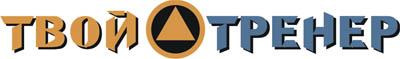 ИНДИВИДУАЛЬНЫЙ КОМПЛЕКС УПРАЖНЕНИЙЗаказать индивидуальный комплекс упражнений от Тимко Ильи (автора этого тенировочного плана и всех планов на сайте) вы можете здесь:http://www.tvoytrener.com/sotrydnichestvo/kompleks_upragnenii.phpЭтот план есть в нашем приложении «ТВОЙ ТРЕНЕР»НАШИ  БЕСПЛАТНЫЕ  КНИГИОБРАЩЕНИЕ  СОЗДАТЕЛЯ САЙТАЕсли вам понравился план тренировок - поддержите проект.
Команда нашего сайта делает всё возможное, чтобы вся информация на нём была абсолютно бесплатной для вас. И я надеюсь, что так будет и дальше. Но денег, что приносит проект, недостаточно для  его полноценного развития.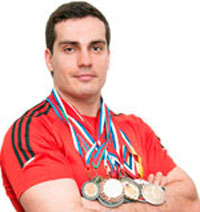 Реквизиты для перевода денег вы можете посмотреть здесь: http://www.tvoytrener.com/sotrydnichestvo/poblagodarit.php (С уважением, создатель и автор сайта Илья Тимко.)ТРЕНИРОВКА  11 НЕДЕЛЯ2 НЕДЕЛЯ3 НЕДЕЛЯ4 НЕДЕЛЯ5 НЕДЕЛЯ6 НЕДЕЛЯ7 НЕДЕЛЯРазминка 5–10 минутСкручивания на наклонной скамье(3х12-20)Жим штанги лежа(5-6х6-10)Жим гантелями под углом 30 гр.(4-5х8-12)Разводы с гантелями лежа(3х10-15)Приседания со штангой на плечах(4-6х6-12)Разгибание ног в тренажере сидя(3х10-15)Заминка 2-5 минутТРЕНИРОВКА  2Разминка 5–10 минутПодъем ног в упоре(3х12-15)Жим штанги стоя с груди(4х6-12)Отжимания от брусьев узким хватом (4х6-10)Подтягивания к груди обратным средним хватом (4х6-12)Сгибание рук со штангой стоя(4х8-15)Протяжка со штангой(3х10-15)Махи гантелями в стороны(3х12-15)Заминка 2-5 минутТРЕНИРОВКА  3Разминка 5–10 минутГиперэкстензия(3х10-15)Становая тяга со штангой(5-6х4-10)Тяга за голову с верхнего блока(4х8-12)Тяга штанги в наклоне обратным хватом (4х8-12)Тяга горизонтального блока(3х8-12)Отжимания от пола широким хватом (4х10-15)Пуловер с гантелей лёжа(3х10-15)Заминка 2-5 минут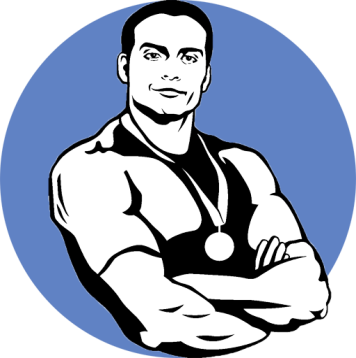 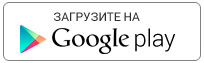 https://play.google.com/store/apps/details?id=com.tvoytrener.timkoilia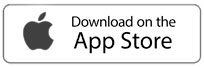 https://itunes.apple.com/ru/app/%D1%82%D0%B2%D0%BE%D0%B9-%D1%82%D1%80%D0%B5%D0%BD%D0%B5%D1%80/id1299904851?mt=8 Версия для компаhttps://yadi.sk/d/MEPa9xnB3R98By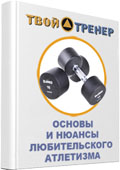 http://tvoytrener.com/kniga_tvoytrener.php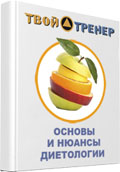 http://tvoytrener.com/kniga_tvoytrener2.phphttp://tvoytrener.com/kniga_tvoytrener3.php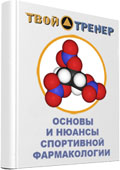 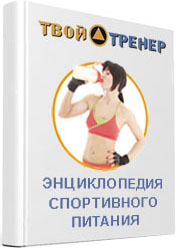 http://tvoytrener.com/kniga_tvoytrener5.php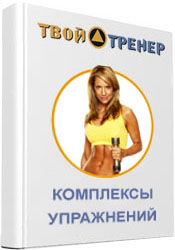 http://tvoytrener.com/kniga_tvoytrener6.phphttp://tvoytrener.com/kniga_tvoytrener4.php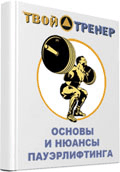 